Šiaulių lopšelis-darželis ,,Berželis“                      Lydos g. 4, LT- 77165 Šiauliai, tel./faks. 8-41 523921, el. p. sld.berzelis@splius.lt                                           Šiaulių miesto savivaldybės švietimo centras                        Pakalnės g. 6A, LT-76293, Šiauliai, tel. 869960063, el. p. sv.centras@siauliai.lt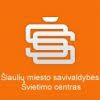 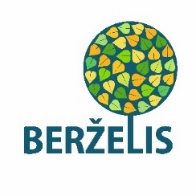 TARPTAUTINIO  FORMALIOJO IR NEFORMALIOJO UGDYMO ĮSTAIGŲ PROJEKTO „MOLIO MOTIEJUKAS“, SKIRTO IKIMOKYKLINIO, PRIEŠMOKYKLINIO IR PRADINIO UGDYMO VAIKAMS, NUOSTATAI    Molis – tai terapijos priemonė, kuri sugeria neigiamas emocijas, išlaisvina fantaziją, o pats lipdymo procesas kūrybiškas, raminantis ir malonus užsiėmimas. Darbas su moliu meno terapijoje  lavina lytėjimo, regėjimo pojūčius, sensorinius gebėjimus. Keramikos užsiėmimų metu mokomasi ne tik lipdymo meno, bet ir lavinama smulkioji motorika bei vaizduotė. Lipdymo procese dalyvauja pirštai, riešai, atlikdami įvairius judesius - spaudžiant, minkant, mušant, voliojant, pjaunant, kočiojant. Dailės terapijoje molis gali būti sėkmingai naudojamas pojūčiams ir motorinėms funkcijoms stiprinti. Fiziniai judesiai dirbant su moliu suteikia plačias neverbalinio bendravimo galimybes, padeda išreikšti emocijas, atsikratyti emocinės įtampos. Skatindami formaliojo ir neformaliojo ugdymo įstaigų partnerystę, kviečiame švietimo pagalbos mokiniui specialistus ir neformaliojo ugdymo mokytojus įtraukti į šią projektinę veiklą.  Projektu siekiama dalintis idėjomis, kaip aktyviai veikiant,  sukuriama emocinė gerovė. I SKYRIUSBENDROSIOS NUOSTATOSTarptautinio švietimo pagalbos specialistų ir neformaliojo ugdymo mokytojų projekto (toliau – Projektas) ,,Molio Motiejukas“ nuostatai reglamentuoja tikslą, uždavinius, dalyvius, Projekto organizavimo ir vykdymo tvarką, terminus ir baigiamąsias nuostatas.Projektą organizuoja Šiaulių lopšelis-darželis ,,Berželis“ ir Šiaulių miesto savivaldybės švietimo centrasProjekto nuostatai skelbiami Šiaulių lopšelio-darželio ,,Berželis“ internetinėje svetainėje https://sldberzelis.lt/  bei socialinio tinklo „Facebook“ grupėse: „Logopedai - specialieji pedagogai“, „Specialiųjų pedagogų ir logopedų namučiai“, ,,Šiaulių ikimokyklinio ugdymo įstaigų logopedai“, „Darželių socialiniai pedagogai“, „Lietuvos pedagogai“.II SKYRIUSTIKSLAS IR UŽDAVINIAITikslas – lavinti lytėjimo, regėjimo pojūčius, vaizduotę, skatinti vaikų bendradarbiavimą bei gebėjimą džiaugtis savo, draugų atliktu darbu, išlieti neigiamas emocijas lipdant molį.Uždaviniai:supažindinti vaikus su senaisiais lietuvių amatais, keramika;turtinti žodyną, aiškinti žodžių žiesti, žiedžia kilmę, reikšmę ir vartojimą;lavinti lytėjimo ir smulkiosios motorikos įgūdžius, dėmesį, erdvės suvokimą;žadinti pažinimo džiaugsmą, pasitikėjimą savimi;mokyti vaikus neigiamas emocijas išreikšti lipdant;siekti glaudaus vaikų, tėvų, pedagogų bendravimo;skatinti formaliojo ir neformaliojo ugdymo įstaigų partnerystę dalinantis gerąja patirtimi.III SKYRIUSPROJEKTO DALYVIAI Projekte kviečiami dalyvauti šalies ikimokyklinio, priešmokyklinio bei pradinio ugdymo vaikai ir juos ugdantys švietimo pagalbos specialistai, neformaliojo ugdymo pedagogai (toliau- Projekto dalyviai).IV SKYRIUS ORGANIZAVIMO TVARKAProjektas vykdomas nuo 2023 m. kovo 10 d. iki gegužės 15 d.Projekto dalyviai, įgyvendindami projektą, organizuoja veiklas:Molio Motiejuko dirbtuvės. Vaikai drauge su pedagogais ir tėvais kuria dirbinius iš molio: žiedžia lėkštes, lipdo švilpynes, papuošalus, įvairias figūrėles, pieštukines, žvakides, varpelius, medalius, žiedžia puodynes, ąsočius, puodus ir t.t.pedagogai, švietimo pagalbos mokiniui specialistai fotografuoja veiklų akimirkas, vaikų ir tėvų emocijas, darbelius. parodos dalyviai parengia veiklų nuotraukų koliažą  (formatas JPG, dydis neturi viršyti 5 MG), užpildo 1 priedą (Times New Roman šriftu, 12 dydis, pastraipos plotis 1,5 mm) ir atsiunčia el. paštu radaviciai@gmail.com  iki 2023 m. gegužės 12  d. Parodos dalyviams (pedagogams) bus išduodami Šiaulių miesto savivaldybės Švietimo centro kvalifikacijos tobulinimo pažymėjimai. Dalyvių registracija vykdoma sistemoje adresu www.semiplius.lt (kalendoriuje 2023 m. balandžio 10 d.).Dalyvio mokestis – 2 €.iš asmeninių lėšų pavedimu mokėti į sąskaitą Nr. LT737300010087253055 AB bankas ,,Swedbank”, banko kodas 7300.biudžetinėms įstaigoms pavedimu mokėti į sąskaitą Nr. LT687300010086976113                    AB bankas ,,Swedbank”, banko kodas 7300.mokėjimo paskirtis – dalyvio vardas, pavardė, projektas „Molio Motiejukas“.Nuotraukų koliažų fotografijų paroda bus eksponuojama Šiaulių miesto savivaldybės viešosios bibliotekos Aido filialo erdvėje, adresu Aido g. 27, Šiauliai.Pateikdamas darbus pedagogas tampa projekto dalyviu.Organizatoriai turi teisę keisti ar papildyti projekto nuostatus.Pedagogas, pateikdamas vaikų fotonuotraukas, patvirtina, kad yra autorius ir yra gavęs nuotraukoje esančių asmenų sutikimą šią nuotrauką publikuoti. V SKYRIUSORGANIZATORIAIProjekto organizacinis komitetas:Šiaulių lopšelio-darželio ,,Berželis“ logopedė metodininkė Sandra Radavičienė, el. paštas radaviciai@gmail.com;Šiaulių lopšelio-darželio ,,Berželis“ vyr. socialinė pedagogė Ieva Vilimaitė-Grigaliūnienė, el. paštas socpedagoge.ievavg@gmail.com;Šiaulių lopšelio-darželio ,,Berželis“ direktoriaus pavaduotoja ugdymui Jurgita Smilgienė  smilgiene.berzelis@gmail.com;Šiaulių miesto savivaldybės Švietimo centro metodininkė Lolita Lukoševičienė;Kilus klausimams teirautis tel. 8 611 22404, logopedė metodininkė Sandra Radavičienė arba el. paštas socpedagoge.ievavg@gmail.com  Ieva Vilimaitė-Grigaliūnienė.V SKYRIUSBAIGIAMOSIOS NUOSTATOSProjekto dalyvių atsiųstos nuotraukos vėliau nurodyto termino ar neatitinkančios techninių reikalavimų ir Projekto tematikos, neįtraukiamos į parodos sąrašą.Organizatoriai pasilieka teisę atsiųstas nuotraukas, aprašus naudoti neatlygintinai, viešai publikuoti darbus, nurodant autorines teises.Dalyvavimas Projekte laikomas sutikimu su šiomis sąlygomis.__________________________Tarptautinio formaliojo ir neformaliojo ugdymo įstaigų                                                                                   projekto „Molio Motiejukas“, skirto ikimokyklinio, priešmokyklinio ir pradinio ugdymo vaikams, nuostatų1 priedas___________________________Ugdymo įstaigos pavadinimasMokinio vardas, pavardė, amžiusMolinio darbelio pavadinimasMokinį paruošusio pedagogo vardas, pavardė